ประกาศองค์การบริหารส่วนตำบลชำผักแพว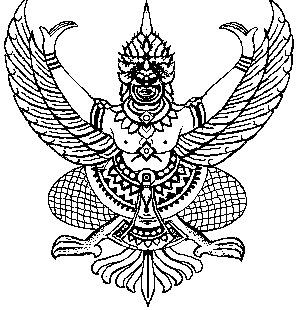 เรื่อง  สอบราคาซื้อถังบรรจุขยะ  (เอกสารสอบราคาซื้อเลขที่  ๒/๒๕๕๖)**************************                   ด้วยองค์การบริหารส่วนตำบลชำผักแพวมีความประสงค์จะสอบราคาซื้อ ถังบรรจุขยะคุณลักษณะเป็นถังพลาสติก(Polyethylene) รูปทรงกระบอกสีน้ำเงิน  ความหนาไม่น้อยกว่า ๒ ม.ม.  ขนาดความจุไม่น้อยกว่า ๒๐๐ ลิตร ความกว้างไม่น้อยกว่า ๕๕ ซม. ความสูงไม่น้อยกว่า ๘๕ ซ.ม.  เจาะหูจับ ๔ หู ข้างละ ๒ หู (หูจับทำด้วยเชือกไนลอนขนาดไม่น้อยกว่า ๑๒ ม.ม.ร้อยด้วยสายยางใส ระดับหูจับวัดจากก้นถังที่ระดับ ๔๐ ซ.ม.และระดับ ๗๐ ซ.ม.) พิมพ์ข้อความและสัญลักษณ์ด้วยสีขาวโดยวิธีพ่นสีตามที่ อบต.ชำผักแพวกำหนด เจาะรูขนาด ๑๒ ม.ม.ที่ก้นถัง จำนวน ๕ รู (ตามรายละเอียดคุณลักษณะเฉพาะที่ อบต.ชำผักแพวกำหนดซึ่งแนบท้ายประกาศนี้)  จำนวนถังบรรจุขยะที่สอบราคาซื้อทั้งสิ้น  ๕๐๐ ถัง                   ราคากลางของถังบรรจุขยะ เป็นเงินทั้งสิ้น ๓๒๕,๐๐๐.-บาท (สามแสนสองหมื่นห้าพันบาทถ้วน) ผู้มีสิทธิเสนอราคาต้องมีคุณสมบัติ ดังต่อไปนี้ ๑. เป็นผู้มีอาชีพขายพัสดุที่สอบราคาซื้อดังกล่าว	       ๒. ไม่เป็นผู้ที่ถูกระบุชื่อไว้ในบัญชีรายชื่อผู้ทิ้งงานของทางราชการ และได้แจ้งเวียนชื่อแล้ว	       ๓. ไม่เป็นผู้ได้รับเอกสิทธิ์หรือความคุ้มกัน  ซึ่งอาจปฏิเสธไม่ยอมขึ้นศาลไทยเว้นแต่รัฐบาลของผู้เสนอราคาได้มีคำสั่งให้สละสิทธิ์ความคุ้มกันเช่นว่านั้น ๔. ไม่เป็นผู้มีผลประโยชน์ร่วมกันกับผู้เสนอราคารายอื่นที่เข้าเสนอราคาให้แก่องค์การบริหารส่วนตำบล  ณ  วันประกาศสอบราคา  หรือไม่เป็นผู้กระทำการอันเป็นการขัดขวางการแข่งขันราคาอย่างเป็นธรรมในการสอบราคาซื้อครั้งนี้	       กำหนดยื่นซองสอบราคา  ตั้งแต่วันที่ ๑ สิงหาคม ๒๕๕๖ ถึงวันที่ ๑๕ สิงหาคม ๒๕๕๖ ระหว่างเวลา ๐๘.๓๐ น. ถึง ๑๖.๓๐ น. ที่งานพัสดุ องค์การบริหารส่วนตำบลชำผักแพว อำเภอแก่งคอย จังหวัดสระบุรี  และกำหนดเปิดซองสอบราคาในวันที่ ๑๖ สิงหาคม  ๒๕๕๖ ตั้งแต่เวลา ๑๐.๐๐ น. ณ ศูนย์ข้อมูลข่าวสารการจัดซื้อจัดจ้างระดับอำเภอ (ห้องท้องถิ่นอำเภอแก่งคอย)       ผู้สนใจติดต่อขอซื้อเอกสารสอบราคาซื้อได้ในราคาชุดละ ๖๐๐.-บาท ได้ที่ ส่วนการคลัง องค์การบริหารส่วนตำบลชำผักแพว อำเภอแก่งคอย จังหวัดสระบุรี ระหว่างวันที่ ๑ สิงหาคม ๒๕๕๖ ถึงวันที่ ๑๕ สิงหาคม ๒๕๕๖  หรือสอบถามทางโทรศัพท์หมายเลข ๐-๓๖๗๑-๔๐๘๒ ในวันและเวลาราชการ หรือในเว็บไซด์ www.chumpakpaew.go.th          ประกาศ   ณ  วันที่   ๓๑ เดือน สิงหาคม  พ.ศ. ๒๕๕๖		           (นายสนม  โสป่าสัก)       นายกองค์การบริหารส่วนตำบลชำผักแพวงานพัสดุ/อบต.ชำผักแพวโทรศัพท์ ๐-๓๖๗๑-๔๐๘๒